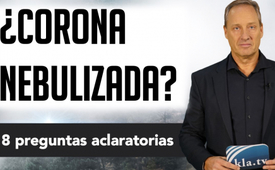 ¿Corona nebulizada? 8 preguntas aclaratorias (por Ivo Sasek)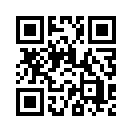 Si un niño simplemente cogiera dinero de la caja de sus padres para comprar algo que luego les vendiera, en el mismo momento en que se decubriera el juego depredador, la medida estaría completa. Sin embargo, sorprendentemente, esto no es así cuando se revela que los políticos y los funcionarios de salud pública juegan con nosotros el mismo juego casi todos los dias. Sasek apela a toda nuestra razón común con ocho preguntas esclarecedoras.Una vez más me dirijo a todos ustedes, estén donde estén, en todos los paises, aunque ahora debo centrarme en nosotros, los suizos en primer lugar. Por supuesto, se trata una vez más de ”Corona“, del apriete de Corona, para ser más preciso. A los suizos nos quedan solo 8 dias, y entonces quedará claro si hemos sido capaces de defender con éxito nuestra libertad en Suiza, o si se sacrificarán más de nuestros amplios derechos y libertades en el altar de las insidiosas mentiras propagandísticas. En cualquier caso, desde Kla.TV queremos dar las gracias a toda la gente amante de la verdad que hay en todo el mundo, para la que ningún esfuerzo y ningún sacrificio ha sido demasiado grande hasta ahora para desafiar las olas de la tormenta de –digamos– esta inconcebible marea de censura y corrupción. 

Millones de Uds., desde hace muchos meses, con el más ejemplar autocontrol y amor, así me gustaría llamarlo, han exigido incesantemente el diálogo público. Los medios de comunicación, sin embargo, volvieron a preferir, en lugar de cumplir con su deber de informar, denigraros como ”Covidiotas“, como ”Enemigos de la democracia“, como ”Teóricos de conspiración“, ”Propagandistas del odio“, etc. Pero, ustedes han resistido con éxito hasta hoy esta incesante provocación a la división y a la guerra civil – creo que a la guerra civil deliberada.
¡Realmente un bravo, un bravo! No creo que haya habido nada parecido en la historia de la humanidad, al menos no a una escala tan global, y es precisamente este hecho el que nos da la esperanza más justificada de que un mundo más justo y mejor está realmente en proceso de amanecer. Porque ¡sois precisamente vosotros los que sois este nuevo mundo que acaba de hacerse visible aquí! Sois los pregoneros firmes del amor. ¿En qué otro lugar del mundo ha existido algo así? No podeis deteneros porque habeis escuchado las suprimidas voces de disidencia de los expertos de más alto rango, y simplemente no podeis permitir que se sigan ocultando al público en general. Si ya no podeis permanecer en silencio porque habeis escuchado los gritos de advertencia de los catedráticos de más alto rango que atestiguan y han atestiguado un genocidio masivo a nivel mundial y mucho más con respecto a toda la historia de vacunaciones de ”Cóvid“. 

Hoy tengo que ser un poco breve. Por eso vuelvo a presentar unos argumentos o preguntas llamativas que Uds. pueden transmitir a todos aquellos que aún no entienden porqué ustedes también son tan cercos en este asunto.
Esta es una oportunidad, especialmente para nosotros los suizos, de animar a nuestros amigos y parientes aún indecisos a refleccionar sobre el tema y quizás convencerlos en el último momento de que voten un claro ❌NO❌ en las urnas el 28 de noviembre. Así que enfréntense a ellos con preguntas como estas.
Les he presentado 8 preguntas para que podamos convencerlos:
    1. ¿Porqué nunca nos acordamos de que el 96% de la gente con Cóvid-19 no necesitaba ser hospitalizada? ¡96%! ¿¡Qué clase de plaga es esa?!

    2. ¿Por qué se agita el miedo al peligro de extrema saturación en los hospitales cuando las camas de las Unidades de Cuidados Intensivos se han reducido en un 45% en 18 meses?
Les recuerdo el fraude con las camas.

    3. ¿Por qué se debería declarar que la certificación sanitaria sea la única medida de salud pública válida cuando los paises nórdicos han podido demostrar exactamente lo contrario al terminar todas las restricciones?

  4. ¿Por qué hay que expedir pasaportes de vacuna sin condiciones a los infectados vacunados, cuando en el caso de una infección reparten el virus tanto como los no infectados?

   5. ¿Por qué deberían vacunar a toda la población si ya no se puede conseguir la inmunidad de rebaño, mediante la vacuna con la tan llamada ”variante delta predominante“?

   6. ¿Por qué deberíamos dejar vacunar a los niños que anteriormente fueron declarados completamente seguros? ¿No se debería primar el principio de precaución, el respeto a su integridad física, que por cierto está garantizado en la Constitución?

     7. ¿Por qué hay que hacer obligatorio el certificado de salud en la enseñanza superior y perjudicar a los jóvenes en su formación, cuando este grupo de población tampoco está realmente en peligro?
Al fin y al cabo, eso es lo que hemos oido durante mucho tiempo.

    8. ¿Por qué deberíamos seguir usando estas máscaras de cara, peligrosas según los informes, mientras varias comisiones de investigación independientes han podido demostrar fehacientemente que toda la p(l)andemia de Corona es un gran fraude mundial?
Basta con echar un vistazo al programa de anteayer del 18 de noviembre de 2021 con el catedrático Sucharit Bhakdi, que es muy revelador.
Kla.TV ha proporcionado docenas de pruebas de este tipo, bajo #virus_Corona.


Pero, con respecto a las máscaras de cara, también el catedrático Michael Braungart había advertido hace mucho tiempo. Él es el director científico del Instituto Medioambiental de Hamburgo. Me gustaría citarlo para que se recuerde una vez más. Le cito: ”¡Lo que nos ponemos en la boca y en la nariz son en realidad residuos peligrosos!“ Y enseguida explicó en qué forma están estos residuos peligrosos en la máscara: termoplástico, polipropileno, adhesivos, aglutinantes, antioxidantes, estabilizadores UV, hidrocarburos orgánicos volátiles –es decir, en las máscaras certificadas, por supuesto– grandes cantidades
de formaldehido o anilina.


A continuación, este catedrático continua diciendo: ”En definitiva, llevamos ante nuestras narices y bocas un cóctel químico cuya toxicidad nunca ha sido probada ni sus efectos a largo plazo. Y como los productos químicos por si solos no parecen ser suficientes“ –se vuelve casi cínico, ¿lo oyen Uds.?– ”también inhalamos partículas de microfibras que tienen el tamaño justo para alojarse en nuestros pulmones o viajar desde allí atravez del cuerpo“. Hasta aquí la cita.


Así que las máscaras obligatorias, junto con las emisiones de CO2 de nuestros alientos, es un mandato legal, ¡puro veneno en la cara! Así que decimos: ¡Basta! ¡Fin con ello!
Hablando de eso, debo concluir. Por último, unas palabras sobre el coste de estas máscaras – de nuevo como recordatorio: al fin y a cabo nuestros políticos de todos los paises han comprado estas máscaras por muchos miles de millones de Euros –no pocas veces a sus colegas, ¿comprenden?– se nos dice que que el Estado los compró. Pero, nada más que nosotros mismos – las hemos comprado, ¡y con el dinero de nuestros impuestos, para ser exacto! ¡No lo olvidemos nunca, por favor! 

Pero, ahora escuchen lo que está haciendo nuestro 'buen' gobierno. Después de que nuestros servidores públicos compraron todas estas máscaras con nuestro dinero, nos las volvieron a vender… ¿no es maravillso? ¿Entienden? Primero nos hacen pagar estas máscaras y luego nos las vuelven a vender. ¿Cuándo vamos a despertar realmente… todos juntos? Y los beneficios se los llevan siempre esos grandes empresarios completamente privados que luego azotan toda esta p(l)andemia sin cesar, atravez de sus ´equipos de cuerdas`políticos y mediáticos –al fin y a cabo quieren ganar dinero– porque se han comprado la soberanía mediática con sus horrendos beneficios, han podido hacerlo todo.
¿¡Ya ven?! Nosotros, los suizos, podemos realmente poner fin a este exceso corrupto el 28 de noviembre con nuestro claro NO al endurecimiento de la Ley Corona.
Todavía no es la victoria final, pero es un paso importante.

Por otra parte, en todo el mundo, sólo puede haber una solución real para el problema de Plandemia. ¿Qué es? Tenemos que lograr una decisión democrática a nivel mundial:


un No de alcance global de la mayoría a cada otra deuda estatal de este tipo, causada mediante ”Pandemias“, criminalmente escenificadas, las que no son reales con todos estos bloqueos etc.

Un NO claro a la maximización de los beneficios de las mafias farmacéuticas y financieras billonarias que se aprovechan sin piedad de nuestras penurias una y otra vez, y todo para ellos mismos. Para la expansión de su poder y sus beneficios, ya han pasado por encima de montes de cadáveres el tiempo suficiente, diría yo. Ahora es necesario un NO mundial a toda su continua propaganda mentirosa, que ya ha sido revelada decenas de miles veces.
Deberíamos exigirles que nos compensen por el daño global que han causado, ¡democráticamente, como pueblos unidos! ¡Así habla el pueblo democrático unido!


Además: al final del texto de la emisión encontrarán un enlace con más datos y cifras explosivos – por favor, descárguenlos, difúndanlos todo lo que puedan, como digo repetidamente. ¡Que aprovechen el tiempo mientras puedan, porque todo esto no tiene que ver con nuestra salud ni con una crisis financiera exclusivamente, lo que se está jugando aquí!
Detrás de estos dos componentes están las fuerzas motrices con las que tratan de conducir a todos los pueblos de esta tierra a una dictadura mundial, a una vigilancia total que incluso Orwell y Huxley habían subestimado masivamente.

Esto fue todo por hoy. Soy Ivo Sasek, que he estado de pie ante Dios desde hace 44 años.de is.Fuentes:Bürgerinformation zur Abstimmung vom 28.11.21 über die Änderungen des Gesetzes Covid-19
https://28min.ch/wp-content/uploads/28_minuten_fur_die_schweiz.pdf

Ärztebündnis versendet Haftungsbescheid — „Drohbrief“ oder wichtige Mahnung?
www.kla.tv/20605Esto también podría interesarle:---Kla.TV – Las otras noticias ... libre – independiente – no censurada ...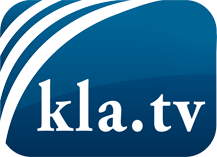 lo que los medios de comunicación no deberían omitir ...poco escuchado – del pueblo para el pueblo ...cada viernes emisiones a las 19:45 horas en www.kla.tv/es¡Vale la pena seguir adelante!Para obtener una suscripción gratuita con noticias mensuales
por correo electrónico, suscríbase a: www.kla.tv/abo-esAviso de seguridad:Lamentablemente, las voces discrepantes siguen siendo censuradas y reprimidas. Mientras no informemos según los intereses e ideologías de la prensa del sistema, debemos esperar siempre que se busquen pretextos para bloquear o perjudicar a Kla.TV.Por lo tanto, ¡conéctese hoy con independencia de Internet!
Haga clic aquí: www.kla.tv/vernetzung&lang=esLicencia:    Licencia Creative Commons con atribución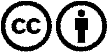 ¡Se desea la distribución y reprocesamiento con atribución! Sin embargo, el material no puede presentarse fuera de contexto.
Con las instituciones financiadas con dinero público está prohibido el uso sin consulta.Las infracciones pueden ser perseguidas.